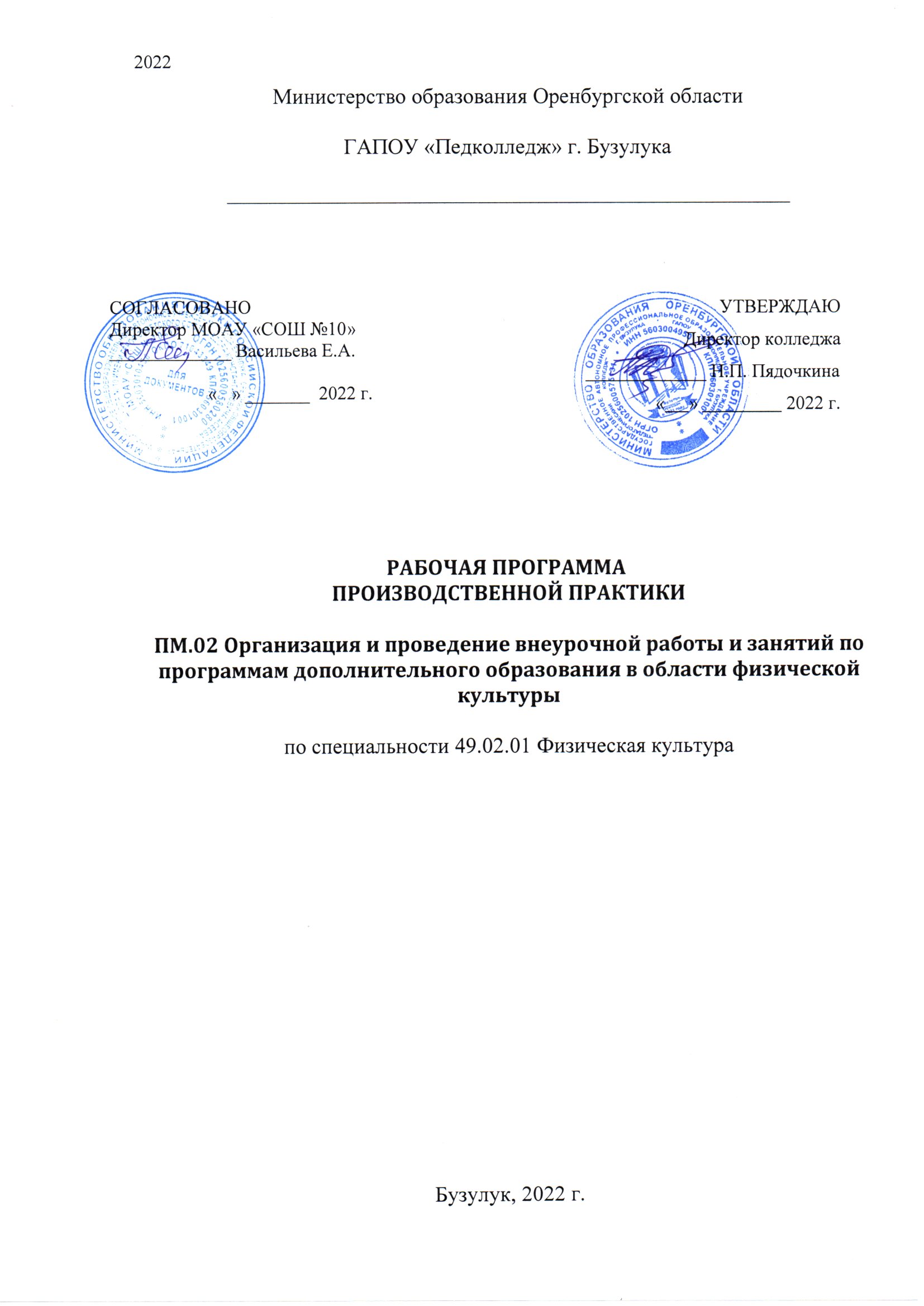 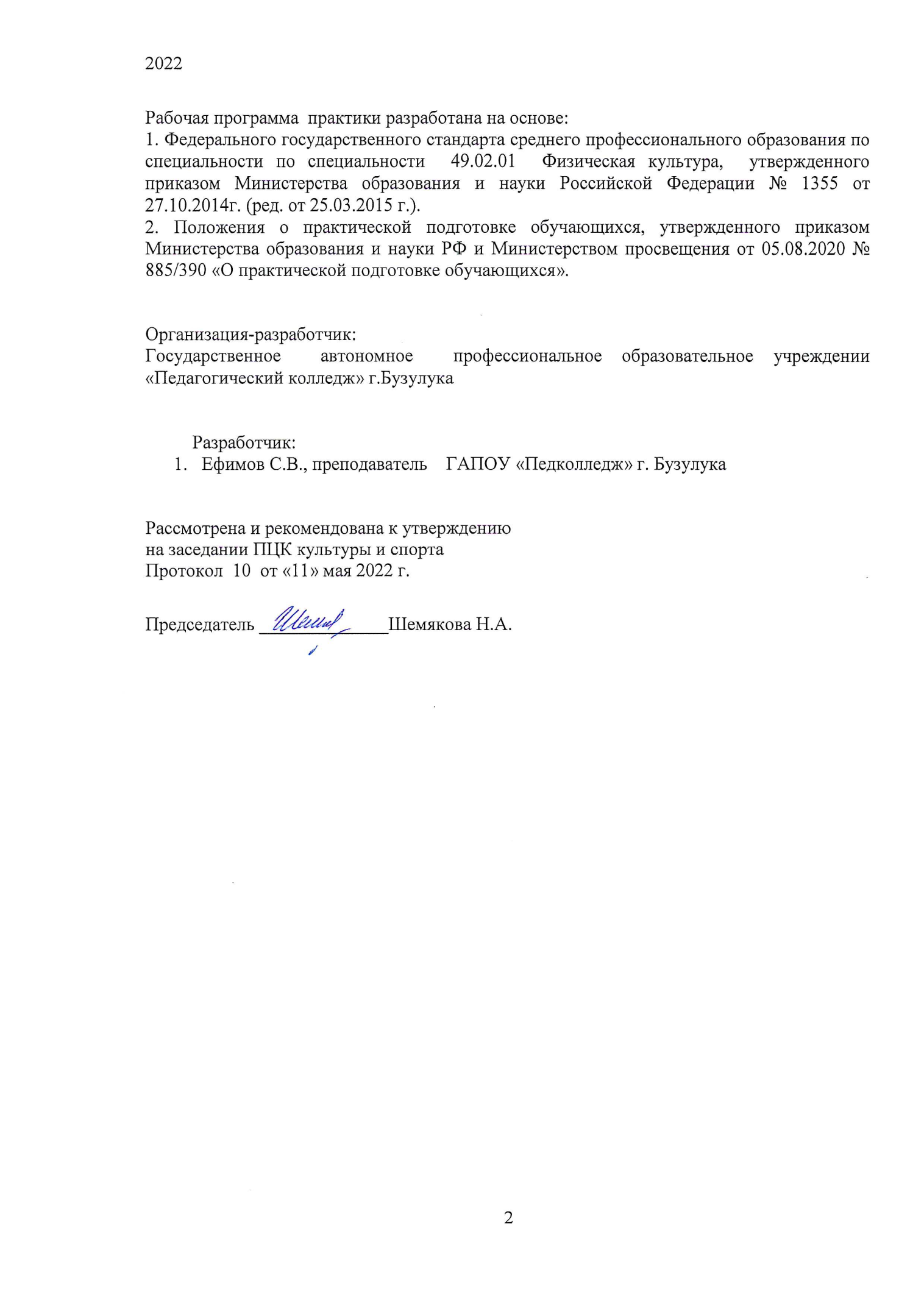 СОДЕРЖАНИЕПаспорт рабочей программы производственной практики……………………Результат освоения программы производственной практики………..Тематический план и содержание производственной практики…….. Условия реализации программы производственной практики……… Контроль и оценка результатов освоения производственной практики…                        стр.45    7      9      101.	ПАСПОРТ РАБОЧЕЙ ПРОГРАММЫ ПРОИЗВОДСТВЕННОЙ ПРАКТИКИОбласть применения программы производственной практикиРабочая программа производственной практики является частью программы подготовки специалистов среднего звена, разработанной в соответствии с ФГОС CПO по специальности 49.02.01 Физическая культура, утвержденной приказом Министерства образования и науки Российской Федерации от «27» октября 2014 года № 1355, в части освоения видов профессиональной деятельности (ВПД):Преподавание физической культуры по основным общеобразовательным программам.Организация и проведение внеурочной работы и занятий по программам дополнительного образования в области физической культуры.Методическое обеспечение процесса физического воспитания.Цель производственной практикиЦелью производственной практики является формирование общих и профессиональных компетенций, приобретение необходимых умений и опыта практической работы по специальности.Место практики в структуре программРабочая программа производственной практики является частью рабочей программы профессиональных модулей ПМ.02. Организация и проведение внеурочной работы и занятий по программам дополнительного  образования  в  области физической культуры.Количество недель (часов) на освоение программы производственной практики:На освоение производственной практики отводится следующее количество учебных недель / часов:Форма проведения производственной практикиПроизводственная	практика	проводится	в	форме практической деятельности обучающихся под непосредственным руководством руководителей практики от колледжа и руководителем практики от организации.Место и время проведения практики           Местом, базами прохождения	производственной практики	являются муниципальные образовательные учреждения города Бузулука, которые заключили	с колледжем договоры о сетевой форме	реализации образовательной программы. Время прохождения производственной практики,	согласно	графику учебного процесса.2.	РЕЗУЛЬТАТ ОСВОЕНИЯ ПРОГРАММЫ ПРОИЗВОДСТВЕННОЙ ПРАКТИКИ Результатом освоения программы производственной практики является овладение обучающимися видом профессиональной деятельности, в том числе общими (ОК) и профессиональными (ПK) компетенциями:ОК 1. Понимать сущность и социальную значимость своей будущей профессии, проявлять к нейустойчивый интерес.ОК 2. Организовывать собственную деятельность, определять методы решения профессиональных задач,оценивать их эффективность и качество.ОК 3. Оценивать риски и принимать решения в нестандартных ситуациях.ОК 4. Осуществлять поиск, анализ и оценку информации, необходимой для постановки и решенияпрофессиональных задач, профессионального и личностного развития.ОК 5. Использовать информационно-коммуникационные технологии для совершенствованияпрофессиональной деятельности.ОК 6. Работать в коллективе и команде, взаимодействовать с руководством, коллегами и социальнымипартнерами.ОК 7. Ставить цели, мотивировать деятельность обучающихся, организовывать и контролировать ихработу с принятием на себя ответственности за качество образовательного процесса.ОК 8. Самостоятельно определять задачи профессионального и личностного развития, заниматьсясамообразованием, осознанно планировать повышение квалификации.ОК 9. Осуществлять профессиональную деятельность в условиях обновления ее целей, содержания,смены технологий.ОК 10. Осуществлять профилактику травматизма, обеспечивать охрану жизни и здоровья детей.ОК 11. Строить профессиональную деятельность с соблюдением регулирующих ее правовых норм.3. ТЕМАТИЧЕСКИЙ ПЛАН И СОДЕРЖАНИЕ ПРОИЗВОДСТВЕННОЙ ПРАКТИКИ3.2. Тематический план и содержание производственной практики по ПM.02. Организация и проведение внеурочной работы и занятий по программам дополнительного образования в области физической культуры.4. УСЛОВИЯ РЕАЛИЗАЦИИ ПРОГРАММЫ ПРОИЗВОДСТВЕННОЙ ПРАКТИКИ4.1 Перечень документации, необходимой для проведения практики:1.	Учебный журнал и журнал производственной практики.2.	График производственной практики.3.	Договоры с организациями о проведении производственной практики.4.	Журнал регистрации инструктажа к производственной практике.5.	Приказ директора колледжа о направлении обучающихся на производственную практику и назначении руководителей практики от колледжа.6.	График консультаций7.	График контроля производственной практики.4.2. Организация производственной практикиПроизводственная практика реализуется концентрированно после изучения МДК, входящих в данный модуль, и прохождения учебной практики.Производственную практику обучающиеся проходят в организациях, направление деятельности которых соответствует профилю подготовки обучающихся, на основе прямых договоров, заключаемых между колледжем и организациями. Основным условием прохождения производственной практики в данных организациях являются наличие квалифицированного персонала и соответствующей материально-технической базы.Общее руководство практикой осуществляет заместитель директора по Учебно-производственной работе, который до начала практики готовит проекты приказов о направлении обучающихся на практику иназначении руководителей практики от колледжа из числа преподавателей, ведущих соответствующие МДК, организует до начала прохождения практики инструктаж всех обучающихся по технике безопасности.Практика в организациях проводится под руководством руководителей практики от организации и руководителей практики от колледжа. В обязанности руководителя практики от колледжа входит: учет посещаемости, контроль выполнения программы практики, оказание методической помощи обучающимся при отработке практических профессиональных умений и приобретения практического опыта, контроль заполнения дневника по производственной практике.Руководитель практики от организации, на которого приказом руководителя организации возлагается ответственность за проведение практики в организации:—	знакомит с нормативно-правовыми документами и особенностями работы организации;—	предоставляет рабочие места обучающимся, определяют наставников;—	проводит инструктаж обучающихся по ознакомлению с требованиями охраны труда, техники безопасности, пожарной безопасности, а также правилами внутреннего трудового распорядка;—	совместно с руководителем практики от колледжа организует и контролирует организацию практики обучающихся в соответствии с Положением о практике обучающихся, осваивающих основные профессиональные	образовательные	программы	среднего профессионального образования, программой и утвержденными графиками прохождения практики;—	обеспечивает условия для выполнения программы практики по соответствующей специальности;—	контролирует соблюдение обучающимися производственной дисциплины и сообщает заместителю директора по производственной практике обо всех случаях нарушения обучающимися правил внутреннего трудового распорядка и наложенных на них дисциплинарных взысканий;—	участвуют в определении процедуры оценки результатов освоения общих и профессиональных компетенций, полученных в период прохождения практики, а также оценке таких результатов.Обязательным условием допуска обучающихся к производственной практике в рамках данного профессионального модуля является дифференцированный зачет по МДК, зачет по учебной практике.Перед началом практики заместитель директора по Учебно-производственной работе и руководитель практики от колледжа проводят инструктивное совещание, на котором обучающиеся получают разъяснения по прохождению практики, выполнению заданий, а также необходимых документов (дневник практики, бланки аттестационного листа, характеристики).Обучающийся при прохождении производственной практики обязан:—	руководствоваться программой практики, полностью и своевременно выполнять задания, предусмотренные программой практики;—	в полном объеме выполнять задания и рекомендации руководителя практики;—	строго выполнять действующие в организациях правила внутреннего трудового распорядка;—	изучать и строго соблюдать правила охраны труда и техники безопасности в организации;—	нести ответственность за выполняемую работу и ее результаты наравне со штатными работниками, а также материальную ответственность за сохранность приборов и оборудования;—	поддерживать имидж организации;—	собрать и обобщить материалы, необходимые для написания отчета;—	ежедневно вести дневник производственной практики, и фиксировать в нем все виды работ, выполняемые в течение рабочего дня, согласно полученному заданию;—	регулярно информировать руководителя практики от колледжа о проделанной работе;—	своевременно представить отчетную документацию и защитить отчет в установленные сроки.В период производственной практики обучающиеся наряду со сбором материалов для отчета и выполнения задания должны по возможности участвовать в решении текущих производственных задач организации — базы практики.С момента зачисления на работу на обучающихся распространяются правила охраны труда и правила внутреннего распорядка, действующие в организации.Продолжительность рабочего дня обучающихся — 6 часов, рабочей недели — 36 часов.По результатам освоения программы практики, обучающиеся представляют:— аттестационный лист, содержащий сведения об уровне освоения профессиональных компетенций;—характеристику	по	освоению	общих	компетенций	в	период прохождения практики;		—письменный отчет;—дневник.	В	качестве	приложения	к	дневнику	практики обучающийся оформляет графические, аудио-, фото-, видео-, материалы, наглядные образцы изделий, подтверждающие практический опыт, полученный на практике.Структура отчета. Отчет должен содержать сведения о конкретно выполненной обучающимися работе в период практики.Практика завершается при условии выполнение программы практики, положительного аттестационного листа по практике, наличия положительной характеристики, полноты и своевременности представления отчетной документации.Обучающиеся, не выполнившие программу практики по уважительной причине, направляются на практику вторично, в свободное от учебы время.Обучающиеся, не выполнившие программу практики без уважительных причин или получившие неудовлетворительную оценку, отчисляются из колледжа, как имеющие академическую задолженность в порядке, предусмотренном Уставом колледжа и Положением о практике обучающихся, осваивающих основные профессиональные образовательные программы среднего профессионального образования.5. КОНТРОЛЬ И ОЦЕНКА РЕЗУЛЬТАТОВ ОСВОЕНИЯ ПРОГРАММЫ ПРОИЗВОДСТВЕННОЙ ПРАКТИКИКонтроль и оценка результатов освоения производственной практики осуществляется руководителем практики в процессе самостоятельного выполнения обучающимися заданий и выполнения выпускной практической квалификационной работы. В результате освоения производственной практики в рамках профессиональных модулей обучающиеся проходят промежуточную аттестацию в форме зачета/дифференцированного зачета.Список использованных источниковОсновные источники:Алхасов, Д. С.  Преподавание физической культуры по основным общеобразовательным программам : учебник для среднего профессионального образования / Д. С. Алхасов, С. Н. Амелин. — 2-е изд., перераб. и доп. — Москва : Издательство Юрайт, 2022. — 230 с. — (Профессиональное образование). — ISBN 978-5-534-15734-5. — Текст : электронный // Образовательная платформа Юрайт [сайт]. — URL: https://urait.ru/bcode/509563 (дата обращения: 30.09.2022). — Режим доступа : www.urait.ru/book/FA0B6209-3F23-4D0D-83A4-52528DFC86DD.Лях,  В.И. Физическая культура. 10-11 классы: Учебник для общеобразоват. организаций: базовый уровень — 6-е изд. — М.: Просвещение, 2019. — 255 с. [Электронный ресурс]. – Режим доступа: https://fk12.ru/books/fizicheskaya-kultura-10-11-klassy-lyahАллянов, Ю. Н.  Физическая культура : учебник для среднего профессионального образования / Ю. Н. Аллянов, И. А. Письменский. — 3-е изд., испр. — Москва : Издательство Юрайт, 2022. — 493 с. — (Профессиональное образование). — ISBN 978-5-534-02309-1. — Текст : электронный // Образовательная платформа Юрайт [сайт]. — URL: https://urait.ru/bcode/491233 (дата обращения: 29.09.2022). — Режим доступа : www.urait.ru/book/3CF34A80-1DBB-4E2F-B803-84A497F995C1.Дополнительные источники:Теория и методика избранного вида спорта : учебное пособие для среднего профессионального образования / Т. А. Завьялова [и др.] ; под редакцией С. Е. Шивринской. — 2-е изд., испр. и доп. — Москва : Издательство Юрайт, 2022. — 189 с. — (Профессиональное образование). — ISBN 978-5-534-08356-9. — Текст : электронный // Образовательная платформа Юрайт [сайт]. — URL: https://urait.ru/bcode/493239 (дата обращения: 30.09.2022). — Режим доступа : www.urait.ru/book/E9FA4E93-0C63-4907-9ADB-9228D1CA6C9F.Муллер, А. Б.  Физическая культура : учебник и практикум для вузов / А. Б. Муллер, Н. С. Дядичкина, Ю. А. Богащенко. — Москва : Издательство Юрайт, 2022. — 424 с. — (Высшее образование). — ISBN 978-5-534-02483-8. — Текст : электронный // Образовательная платформа Юрайт [сайт]. — URL: https://urait.ru/bcode/488898 (дата обращения: 30.09.2022). — Режим доступа : www.urait.ru/book/B46241F9-EC9A-4FFD-B031-ED7AF1124D32.Рубанович, В. Б.  Врачебно-педагогический контроль при занятиях физической культурой : учебное пособие / В. Б. Рубанович. — 3-е изд., испр. и доп. — Москва : Издательство Юрайт, 2022. — 253 с. — (Высшее образование). — ISBN 978-5-534-07030-9. — Текст : электронный // Образовательная платформа Юрайт [сайт]. — URL: https://urait.ru/bcode/491421 (дата обращения: 30.09.2022). — Режим доступа : www.urait.ru/book/672600D6-A0F2-409C-8AB3-C032D02F615B.Интернет-источники:1.http://www.edu.ru/2.http://his.1september.ru/index.php3. https://fk12.ru/4. https://www.academia-moscow.ru5. https://urait.ruВид практикиПрофессиональные модулиВид практикиПM.02.Вид практикиКоличество учебных недель / часовПроизводственная180Вceгo:               180Вид практикиУчебный годKypcРеализацияПП.02.2023 -2024IIIКонцентрированноКодНаименование результата обученияиметь практический опыт (реализация на производственной практике)уметь (реализация на учебной практике)ПМ.02. Организация и проведение внеурочной работы и занятий по программам дополнительного образования в области физической культуры.ПМ.02. Организация и проведение внеурочной работы и занятий по программам дополнительного образования в области физической культуры.ПМ.02. Организация и проведение внеурочной работы и занятий по программам дополнительного образования в области физической культуры.ПМ.02. Организация и проведение внеурочной работы и занятий по программам дополнительного образования в области физической культуры.ПK.2.1Определять цели и задачи, планировать внеурочные мероприятия и занятия.анализа планов и организациивнеурочной работы и дополнительногообразования в области физическойкультуры, разработки предложений поих совершенствованию;определения цели и задач,планирования, проведения, анализа иоценки внеурочных мероприятий изанятий по физической культуре;применения приемов страховки исамостраховки при выполнениифизических упражнений;проведения диагностики физическойподготовленности обучающихся;наблюдения, анализа и самоанализавнеурочных мероприятий и занятийфизической культурой, обсужденияотдельных мероприятий или занятий вдиалоге с сокурсниками, руководителемпедагогической практики, учителями, разработки предложений по их совершенствованию и коррекции;ведения документации, обеспечивающей организацию физкультурно-оздоровительной испортивно-оздоровительной деятельности;находить и использовать методическуюлитературу и другие источникиинформации, необходимой дляподготовки и проведения внеурочнойработы и занятий по программамдополнительного образования вобласти физической культуры;использовать различные методы иформы организации внеурочныхмероприятий и занятий, строить их сучетом возрастно-половых,морфофункциональных ииндивидуально-психологическихособенностей обучающихся, уровня ихфизической подготовленности;устанавливать педагогическицелесообразные взаимоотношения собучающимися;мотивировать обучающихся, родителей(лиц, их заменяющих) к участию вфизкультурно-оздоровительной испортивно-оздоровительнойдеятельности;комплектовать состав кружка, секции,студии, клубного или другого детскогообъединения и сохранять составобучающихся в течение срока обучения;планировать и проводить педагогическицелесообразную работу с родителями(лицами, их заменяющими);подбирать, готовить к занятию ииспользовать спортивное оборудованиеи инвентарь; использовать различные методы иприемы обучения двигательнымдействиям, методики развитияфизических качеств, дозироватьфизическую нагрузку в соответствии сфункциональными возможностямиорганизма обучающихся припроведениифизкультурно-оздоровительных испортивно-оздоровительных занятий;применять приемы страховки исамостраховки при выполнениифизических упражнений, соблюдатьтехнику безопасности на занятиях;организовывать, проводитьсоревнования и осуществлятьсудейство;осуществлять педагогический контроль,оценивать процесс и результатыдеятельности обучающихся на занятии;осуществлять самоанализ исамоконтроль при проведениивнеурочных мероприятий и занятий;анализировать внеурочныемероприятия и занятия, корректироватьи совершенствовать процессорганизациифизкультурно-оздоровительной испортивно-оздоровительнойдеятельности;ПK.2.2Проводить внеурочные мероприятия и занятия.анализа планов и организациивнеурочной работы и дополнительногообразования в области физическойкультуры, разработки предложений поих совершенствованию;определения цели и задач,планирования, проведения, анализа иоценки внеурочных мероприятий изанятий по физической культуре;применения приемов страховки исамостраховки при выполнениифизических упражнений;проведения диагностики физическойподготовленности обучающихся;наблюдения, анализа и самоанализавнеурочных мероприятий и занятийфизической культурой, обсужденияотдельных мероприятий или занятий вдиалоге с сокурсниками, руководителемпедагогической практики, учителями, разработки предложений по их совершенствованию и коррекции;ведения документации, обеспечивающей организацию физкультурно-оздоровительной испортивно-оздоровительной деятельности;находить и использовать методическуюлитературу и другие источникиинформации, необходимой дляподготовки и проведения внеурочнойработы и занятий по программамдополнительного образования вобласти физической культуры;использовать различные методы иформы организации внеурочныхмероприятий и занятий, строить их сучетом возрастно-половых,морфофункциональных ииндивидуально-психологическихособенностей обучающихся, уровня ихфизической подготовленности;устанавливать педагогическицелесообразные взаимоотношения собучающимися;мотивировать обучающихся, родителей(лиц, их заменяющих) к участию вфизкультурно-оздоровительной испортивно-оздоровительнойдеятельности;комплектовать состав кружка, секции,студии, клубного или другого детскогообъединения и сохранять составобучающихся в течение срока обучения;планировать и проводить педагогическицелесообразную работу с родителями(лицами, их заменяющими);подбирать, готовить к занятию ииспользовать спортивное оборудованиеи инвентарь; использовать различные методы иприемы обучения двигательнымдействиям, методики развитияфизических качеств, дозироватьфизическую нагрузку в соответствии сфункциональными возможностямиорганизма обучающихся припроведениифизкультурно-оздоровительных испортивно-оздоровительных занятий;применять приемы страховки исамостраховки при выполнениифизических упражнений, соблюдатьтехнику безопасности на занятиях;организовывать, проводитьсоревнования и осуществлятьсудейство;осуществлять педагогический контроль,оценивать процесс и результатыдеятельности обучающихся на занятии;осуществлять самоанализ исамоконтроль при проведениивнеурочных мероприятий и занятий;анализировать внеурочныемероприятия и занятия, корректироватьи совершенствовать процессорганизациифизкультурно-оздоровительной испортивно-оздоровительнойдеятельности;ПK.2.3Мотивировать обучающихся, родителей (лиц, их заменяющих) к участию вфизкультурно-спортивной деятельности.анализа планов и организациивнеурочной работы и дополнительногообразования в области физическойкультуры, разработки предложений поих совершенствованию;определения цели и задач,планирования, проведения, анализа иоценки внеурочных мероприятий изанятий по физической культуре;применения приемов страховки исамостраховки при выполнениифизических упражнений;проведения диагностики физическойподготовленности обучающихся;наблюдения, анализа и самоанализавнеурочных мероприятий и занятийфизической культурой, обсужденияотдельных мероприятий или занятий вдиалоге с сокурсниками, руководителемпедагогической практики, учителями, разработки предложений по их совершенствованию и коррекции;ведения документации, обеспечивающей организацию физкультурно-оздоровительной испортивно-оздоровительной деятельности;находить и использовать методическуюлитературу и другие источникиинформации, необходимой дляподготовки и проведения внеурочнойработы и занятий по программамдополнительного образования вобласти физической культуры;использовать различные методы иформы организации внеурочныхмероприятий и занятий, строить их сучетом возрастно-половых,морфофункциональных ииндивидуально-психологическихособенностей обучающихся, уровня ихфизической подготовленности;устанавливать педагогическицелесообразные взаимоотношения собучающимися;мотивировать обучающихся, родителей(лиц, их заменяющих) к участию вфизкультурно-оздоровительной испортивно-оздоровительнойдеятельности;комплектовать состав кружка, секции,студии, клубного или другого детскогообъединения и сохранять составобучающихся в течение срока обучения;планировать и проводить педагогическицелесообразную работу с родителями(лицами, их заменяющими);подбирать, готовить к занятию ииспользовать спортивное оборудованиеи инвентарь; использовать различные методы иприемы обучения двигательнымдействиям, методики развитияфизических качеств, дозироватьфизическую нагрузку в соответствии сфункциональными возможностямиорганизма обучающихся припроведениифизкультурно-оздоровительных испортивно-оздоровительных занятий;применять приемы страховки исамостраховки при выполнениифизических упражнений, соблюдатьтехнику безопасности на занятиях;организовывать, проводитьсоревнования и осуществлятьсудейство;осуществлять педагогический контроль,оценивать процесс и результатыдеятельности обучающихся на занятии;осуществлять самоанализ исамоконтроль при проведениивнеурочных мероприятий и занятий;анализировать внеурочныемероприятия и занятия, корректироватьи совершенствовать процессорганизациифизкультурно-оздоровительной испортивно-оздоровительнойдеятельности;ПK.2.4Осуществлять педагогический контроль, оценивать процесс и результаты деятельностиобучающихся.анализа планов и организациивнеурочной работы и дополнительногообразования в области физическойкультуры, разработки предложений поих совершенствованию;определения цели и задач,планирования, проведения, анализа иоценки внеурочных мероприятий изанятий по физической культуре;применения приемов страховки исамостраховки при выполнениифизических упражнений;проведения диагностики физическойподготовленности обучающихся;наблюдения, анализа и самоанализавнеурочных мероприятий и занятийфизической культурой, обсужденияотдельных мероприятий или занятий вдиалоге с сокурсниками, руководителемпедагогической практики, учителями, разработки предложений по их совершенствованию и коррекции;ведения документации, обеспечивающей организацию физкультурно-оздоровительной испортивно-оздоровительной деятельности;находить и использовать методическуюлитературу и другие источникиинформации, необходимой дляподготовки и проведения внеурочнойработы и занятий по программамдополнительного образования вобласти физической культуры;использовать различные методы иформы организации внеурочныхмероприятий и занятий, строить их сучетом возрастно-половых,морфофункциональных ииндивидуально-психологическихособенностей обучающихся, уровня ихфизической подготовленности;устанавливать педагогическицелесообразные взаимоотношения собучающимися;мотивировать обучающихся, родителей(лиц, их заменяющих) к участию вфизкультурно-оздоровительной испортивно-оздоровительнойдеятельности;комплектовать состав кружка, секции,студии, клубного или другого детскогообъединения и сохранять составобучающихся в течение срока обучения;планировать и проводить педагогическицелесообразную работу с родителями(лицами, их заменяющими);подбирать, готовить к занятию ииспользовать спортивное оборудованиеи инвентарь; использовать различные методы иприемы обучения двигательнымдействиям, методики развитияфизических качеств, дозироватьфизическую нагрузку в соответствии сфункциональными возможностямиорганизма обучающихся припроведениифизкультурно-оздоровительных испортивно-оздоровительных занятий;применять приемы страховки исамостраховки при выполнениифизических упражнений, соблюдатьтехнику безопасности на занятиях;организовывать, проводитьсоревнования и осуществлятьсудейство;осуществлять педагогический контроль,оценивать процесс и результатыдеятельности обучающихся на занятии;осуществлять самоанализ исамоконтроль при проведениивнеурочных мероприятий и занятий;анализировать внеурочныемероприятия и занятия, корректироватьи совершенствовать процессорганизациифизкультурно-оздоровительной испортивно-оздоровительнойдеятельности;ПK.2.5Анализировать внеурочные мероприятия и занятия.анализа планов и организациивнеурочной работы и дополнительногообразования в области физическойкультуры, разработки предложений поих совершенствованию;определения цели и задач,планирования, проведения, анализа иоценки внеурочных мероприятий изанятий по физической культуре;применения приемов страховки исамостраховки при выполнениифизических упражнений;проведения диагностики физическойподготовленности обучающихся;наблюдения, анализа и самоанализавнеурочных мероприятий и занятийфизической культурой, обсужденияотдельных мероприятий или занятий вдиалоге с сокурсниками, руководителемпедагогической практики, учителями, разработки предложений по их совершенствованию и коррекции;ведения документации, обеспечивающей организацию физкультурно-оздоровительной испортивно-оздоровительной деятельности;находить и использовать методическуюлитературу и другие источникиинформации, необходимой дляподготовки и проведения внеурочнойработы и занятий по программамдополнительного образования вобласти физической культуры;использовать различные методы иформы организации внеурочныхмероприятий и занятий, строить их сучетом возрастно-половых,морфофункциональных ииндивидуально-психологическихособенностей обучающихся, уровня ихфизической подготовленности;устанавливать педагогическицелесообразные взаимоотношения собучающимися;мотивировать обучающихся, родителей(лиц, их заменяющих) к участию вфизкультурно-оздоровительной испортивно-оздоровительнойдеятельности;комплектовать состав кружка, секции,студии, клубного или другого детскогообъединения и сохранять составобучающихся в течение срока обучения;планировать и проводить педагогическицелесообразную работу с родителями(лицами, их заменяющими);подбирать, готовить к занятию ииспользовать спортивное оборудованиеи инвентарь; использовать различные методы иприемы обучения двигательнымдействиям, методики развитияфизических качеств, дозироватьфизическую нагрузку в соответствии сфункциональными возможностямиорганизма обучающихся припроведениифизкультурно-оздоровительных испортивно-оздоровительных занятий;применять приемы страховки исамостраховки при выполнениифизических упражнений, соблюдатьтехнику безопасности на занятиях;организовывать, проводитьсоревнования и осуществлятьсудейство;осуществлять педагогический контроль,оценивать процесс и результатыдеятельности обучающихся на занятии;осуществлять самоанализ исамоконтроль при проведениивнеурочных мероприятий и занятий;анализировать внеурочныемероприятия и занятия, корректироватьи совершенствовать процессорганизациифизкультурно-оздоровительной испортивно-оздоровительнойдеятельности;ПК.2.6Вести документацию, обеспечивающую организацию физкультурно-спортивной деятельности.анализа планов и организациивнеурочной работы и дополнительногообразования в области физическойкультуры, разработки предложений поих совершенствованию;определения цели и задач,планирования, проведения, анализа иоценки внеурочных мероприятий изанятий по физической культуре;применения приемов страховки исамостраховки при выполнениифизических упражнений;проведения диагностики физическойподготовленности обучающихся;наблюдения, анализа и самоанализавнеурочных мероприятий и занятийфизической культурой, обсужденияотдельных мероприятий или занятий вдиалоге с сокурсниками, руководителемпедагогической практики, учителями, разработки предложений по их совершенствованию и коррекции;ведения документации, обеспечивающей организацию физкультурно-оздоровительной испортивно-оздоровительной деятельности;находить и использовать методическуюлитературу и другие источникиинформации, необходимой дляподготовки и проведения внеурочнойработы и занятий по программамдополнительного образования вобласти физической культуры;использовать различные методы иформы организации внеурочныхмероприятий и занятий, строить их сучетом возрастно-половых,морфофункциональных ииндивидуально-психологическихособенностей обучающихся, уровня ихфизической подготовленности;устанавливать педагогическицелесообразные взаимоотношения собучающимися;мотивировать обучающихся, родителей(лиц, их заменяющих) к участию вфизкультурно-оздоровительной испортивно-оздоровительнойдеятельности;комплектовать состав кружка, секции,студии, клубного или другого детскогообъединения и сохранять составобучающихся в течение срока обучения;планировать и проводить педагогическицелесообразную работу с родителями(лицами, их заменяющими);подбирать, готовить к занятию ииспользовать спортивное оборудованиеи инвентарь; использовать различные методы иприемы обучения двигательнымдействиям, методики развитияфизических качеств, дозироватьфизическую нагрузку в соответствии сфункциональными возможностямиорганизма обучающихся припроведениифизкультурно-оздоровительных испортивно-оздоровительных занятий;применять приемы страховки исамостраховки при выполнениифизических упражнений, соблюдатьтехнику безопасности на занятиях;организовывать, проводитьсоревнования и осуществлятьсудейство;осуществлять педагогический контроль,оценивать процесс и результатыдеятельности обучающихся на занятии;осуществлять самоанализ исамоконтроль при проведениивнеурочных мероприятий и занятий;анализировать внеурочныемероприятия и занятия, корректироватьи совершенствовать процессорганизациифизкультурно-оздоровительной испортивно-оздоровительнойдеятельности;     КодНаименованиерезультата обученияВиды выполняемых работСодержание работКол-воФормы отчетностиПK 2.1.Определять цели изадачи, планировать внеурочные мероприятия и занятия.Определять цели и задач,планирование внеурочных мероприятий и занятийАнализ планов и организации внеурочнойработы и дополнительного образования в области физической культуры.ДневникПK 2.1.Определять цели изадачи, планировать внеурочные мероприятия и занятия.Определять цели и задач,планирование внеурочных мероприятий и занятийОпределение цели и задач, планирования,проведения, анализа и оценки внеурочных мероприятий и занятий по физической культуре.КонспектыАттестационный листПK 2.1.Определять цели изадачи, планировать внеурочные мероприятия и занятия.Определять цели и задач,планирование внеурочных мероприятий и занятийОпределение цели и задачи оздоровительной ивоспитательной работы с детьми и подростками в лагереПK 2.1.Определять цели изадачи, планировать внеурочные мероприятия и занятия.Определять цели и задач,планирование внеурочных мероприятий и занятийСоставление плана оздоровительной ивоспитательной работы на лагерную смену и на каждый день с учетом интересов и индивидуальных особенностей детейПK 2.2.Проводить внеурочныемероприятия и занятия.Проводить внеурочныхмероприятий и занятий.Подбор, подготовка к занятию ииспользование спортивного оборудования и инвентаря.ДневникАттестационный листПK 2.2.Проводить внеурочныемероприятия и занятия.Проводить внеурочныхмероприятий и занятий.      Использование различных методов и форморганизации внеурочных мероприятий и занятий.ДневникАттестационный листПK 2.2.Проводить внеурочныемероприятия и занятия.Проводить внеурочныхмероприятий и занятий.Применение приемов страховки исамостраховки при выполнении физических упражнений, соблюдение техники безопасности на занятияхДневникАттестационный листПK 2.2.Проводить внеурочныемероприятия и занятия.Проводить внеурочныхмероприятий и занятий.Участие в подготовке, организации ипроведении спортивно-массовых мероприятий летнего оздоровительного лагеря.ДневникАттестационный листПK 2.2.Проводить внеурочныемероприятия и занятия.Проводить внеурочныхмероприятий и занятий.Организация коллективно-творческойдеятельности по всем направлениям воспитания (в области развития познавательных интересов детей и подростков, нравственного, эстетического, трудового воспитания, спортивно- оздоровительной работы и др.).ДневникАттестационный листПK 2.2.Проводить внеурочныемероприятия и занятия.Проводить внеурочныхмероприятий и занятий.Организация самоуправления в коллективе инаправлять его деятельность, создавать условия для развития самодеятельности детей и подростков в условиях детского загородногооздоровительного лагеря.ПK 2.2.Проводить внеурочныемероприятия и занятия.Проводить внеурочныхмероприятий и занятий.Организация, проведение соревнования(матчевых встреч по пионерболу) и осуществление судейства.ПK 2.3.Мотивироватьобучающихся, родителей (лиц, их заменяющих) к участию в физкультурно- спортивнойдеятельности.Мотивация обучающихся,родителей к участию в физкультурно-спортивной деятельности.Создание стенда «Мы за здоровый образ жизни»Проведение классных часов. Проведение «Веселых переменок»Фотография стенда.Сценарий классного часа.ПK 2.4.Осуществлятьпедагогический контроль, оценивать процесс и результаты деятельности обучающихся.Педагогический контроль,оценка процесса и результатов деятельности обучающихся.Проведение диагностики физическойподготовленности обучающихся.Бланки диагностикиАттестационный листПK 2.5.Анализироватьвнеурочные мероприятия и занятия.Анализ внеурочныхмероприятий и занятийНаблюдение, анализ и самоанализ внеурочныхмероприятий и занятий.Обсуждение отдельных мероприятий и занятий в диалоге с сокурсниками, руководителем практики, учителями.Разработка предложений по их совершенствованию и коррекции.Бланки анализаАттестационный листПК 2.6.Вести документацию,обеспечивающую организацию физкультурно-спортивной деятельностиВедение документацииВедения документации, обеспечивающейорганизацию физкультурно-оздоровительной и спортивно-оздоровительной деятельности.Ведение документацииKTП, конспекты          Промежуточная аттестация в форме дифференцированного зачета	                                                                                                                                                                                 Промежуточная аттестация в форме дифференцированного зачета	                                                                                                                                                                                 Промежуточная аттестация в форме дифференцированного зачета	                                                                                                                                                                       Вceгo: 180 часовВceгo: 180 часовРезультаты обучения
Основные показатели оценки результатов обучения Определять цели и задачи, планировать учебные занятияопределение целей и задач, планирование учебных занятий в избранной области деятельности в соответствии с программой и стандартом Проводить учебные занятия по физическойкультуре.проведение  учебных занятий в соответствии с программой и стандартом Осуществлять педагогический контроль, оценивать процесс и результаты учения.осуществление педагогического контроля, оценивание процесса и результатов обучения   Анализировать учебные занятия.анализ учебных занятий в соответствии с требованиями   Вести документацию, обеспечивающую   процесс обучения физической культуре.	ведение документации, обеспечивающей организацию обеспечивающую процесс обучения физической культуреОпределять цели и задачи, планировать внеурочные мероприятия и занятия.определение целей и задач, планирование внеурочных занятий в избранной области деятельности в соответствии с программой и стандартомПроводить внеурочные мероприятия и занятия.Проведение внеурочных мероприятий и занятий в соответствии с программой и стандартомМотивировать обучающихся, родителей (лиц, их заменяющих) к участию в физкультурно-спортивной деятельности.Выбор способов мотивации обучающихся, родителей (лиц, их заменяющих) к участию в физкультурно-спортивной деятельностиОсуществлять педагогический контроль, оценивать процесс и результаты деятельностиобучающихся.1) содержание отчетов, рефератов, выступлений соответствует:Тематике модуля;Требованиям к объему разработки;требованиям к объему и типам использованных источников;требованиям к использованным методам;требованиям к изложению содержания в логической последовательности, соблюдению единого стиля, общей грамотности;2) педагогические разработки (отчеты, рефераты, выступления, статьи) оформлены в соответствии с правиламиАнализировать внеурочные мероприятия и занятия.1) в результате участия в исследовательской деятельности образовательного  учреждения:верно определена проблема исследования;верно сформулированы цель и задачи исследования;корректно сформулирована гипотеза исследования;верно выбраны методы решения поставленных задач;2) в процессе участия в проектной деятельности в области начального образованияадекватно определена степень собственного участия в проекте;в полной мере выполнены принятые обязательства;адекватность оценки результативности собственного участияВести документацию, обеспечивающую организацию физкультурно-спортивной деятельности.ведение документации, обеспечивающей организацию физкультурно-спортивной деятельности.Выбирать учебно-методический комплект, разрабатывать учебно-методические материалы(рабочие программы, учебно-тематические планы) на основе федерального государственного образовательного стандарта и примерных основных образовательных программ с учетом типа образовательной организации, особенностей класса/группы и отдельных обучающихся.правильно выбран учебно-методический комплект и разработаны учебно-методические материалы (рабочие программы, учебно-тематические планы) на основе образовательного стандарта и примерных программ с учетом вида образовательного учреждения, особенностей класса/группы и отдельных обучающихсяСистематизировать и оценивать педагогический опыт и образовательные технологии в областифизической культуры на основе изучения профессиональной литературы, самоанализа и анализа деятельности других педагогов.в представленных методических материалах реферативного характера педагогический опыт и образовательные  технологии в области начального образования систематизированы и оценены верноОформлять педагогические разработки в виде отчетов, рефератов, выступлений.1) содержание отчетов, рефератов, выступлений соответствует:Тематике модуля;Требованиям к объему разработки;требованиям к объему и типам использованных источников;требованиям к использованным методам;требованиям к изложению содержания в логической последовательности, соблюдению единого стиля, общей грамотности;2) педагогические разработки (отчеты, рефераты, выступления, статьи) оформлены в соответствии с правиламиУчаствовать в исследовательской и проектной деятельности в области физического воспитания.1) в результате участия в исследовательской деятельности образовательного  учреждения:верно определена проблема исследования;верно сформулированы цель и задачи исследования;корректно сформулирована гипотеза исследования;верно выбраны методы решения поставленных задач;2) в процессе участия в проектной деятельности в области начального образованияадекватно определена степень собственного участия в проекте;в полной мере выполнены принятые обязательства;адекватность оценки результативности собственного участия